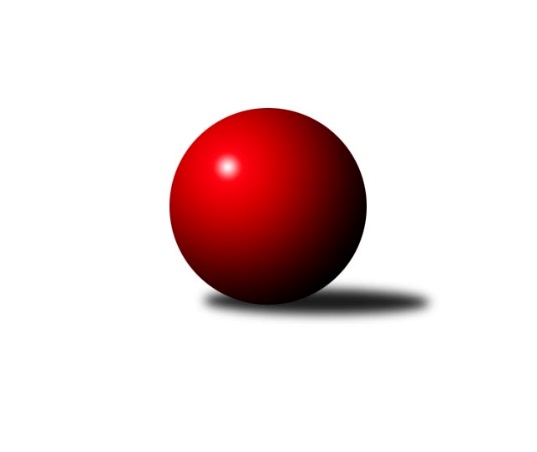 Č.13Ročník 2014/2015	21.2.2015Nejlepšího výkonu v tomto kole: 1658 dosáhlo družstvo: TJ Nové Město n.M.3. KLZ B 2014/2015Výsledky 13. kolaSouhrnný přehled výsledků:TJ Nové Město n.M.	- HKK Olomouc ˝B˝	4:2	1658:1619	5.0:3.0	21.2.KK Vyškov˝B˝	- KK Šumperk	4:2	1601:1597	4.0:4.0	21.2.Tabulka družstev:	1.	KK Vyškov˝B˝	13	8	0	5	43.0 : 35.0 	53.5 : 50.5 	 1640	16	2.	HKK Olomouc ˝B˝	13	7	0	6	41.5 : 36.5 	53.0 : 51.0 	 1622	14	3.	KK Šumperk	13	6	0	7	40.5 : 37.5 	51.0 : 53.0 	 1647	12	4.	TJ Nové Město n.M.	13	5	0	8	31.0 : 47.0 	50.5 : 53.5 	 1584	10Podrobné výsledky kola:	 TJ Nové Město n.M.	1658	4:2	1619	HKK Olomouc ˝B˝	Petra Svobodová	 	 203 	 173 		376 	 1:1 	 385 	 	195 	 190		Eliška Dokoupilová	Libuše Kuběnová	 	 205 	 212 		417 	 1:1 	 405 	 	210 	 195		Jana Ansorgová	Tereza Buďová	 	 218 	 233 		451 	 2:0 	 413 	 	200 	 213		Šárka Tögelová	Anna Kuběnová	 	 195 	 219 		414 	 1:1 	 416 	 	207 	 209		Alena Machalíčkovározhodčí: Nejlepší výkon utkání: 451 - Tereza Buďová	 KK Vyškov˝B˝	1601	4:2	1597	KK Šumperk	Jitka Usnulová	 	 196 	 192 		388 	 2:0 	 355 	 	176 	 179		Marcela Příhodová	Jana Kurialová	 	 196 	 208 		404 	 1:1 	 406 	 	195 	 211		Hana Likavcová	Ludmila Tomiczková	 	 212 	 192 		404 	 0:2 	 436 	 	219 	 217		Kateřina Petková	Milana Alánová	 	 209 	 196 		405 	 1:1 	 400 	 	195 	 205		Ludmila Mederovározhodčí: Nejlepší výkon utkání: 436 - Kateřina PetkováPořadí jednotlivců:	jméno hráče	družstvo	celkem	plné	dorážka	chyby	poměr kuž.	Maximum	1.	Ludmila Mederová 	KK Šumperk	435.44	294.1	141.3	3.9	4/4	(480)	2.	Jana Kurialová 	KK Vyškov˝B˝	427.04	285.3	141.8	3.8	4/4	(464)	3.	Anna Kuběnová 	TJ Nové Město n.M.	420.93	289.8	131.1	5.4	4/4	(452)	4.	Jana Kovářová 	KK Vyškov˝B˝	419.33	283.4	135.9	6.2	4/4	(449)	5.	Bedřiška Šrotová 	KK Šumperk	418.25	284.5	133.8	5.8	3/4	(445)	6.	Kateřina Zapletalová 	KK Šumperk	417.90	287.6	130.4	4.6	4/4	(449)	7.	Alena Machalíčková 	HKK Olomouc ˝B˝	416.88	293.0	123.9	5.9	4/4	(440)	8.	Libuše Mrázová 	HKK Olomouc ˝B˝	410.65	292.8	117.9	8.1	4/4	(440)	9.	Libuše Kuběnová 	TJ Nové Město n.M.	409.46	280.9	128.5	7.7	4/4	(445)	10.	Kateřina Petková 	KK Šumperk	408.50	288.2	120.3	8.9	4/4	(436)	11.	Jitka Usnulová 	KK Vyškov˝B˝	407.92	289.5	118.4	9.6	4/4	(454)	12.	Šárka Tögelová 	HKK Olomouc ˝B˝	407.08	292.4	114.7	10.5	4/4	(431)	13.	Ludmila Tomiczková 	KK Vyškov˝B˝	402.00	281.3	120.8	7.3	4/4	(427)	14.	Milana Alánová 	KK Vyškov˝B˝	400.67	289.1	111.6	10.8	4/4	(458)	15.	Hana Likavcová 	KK Šumperk	398.58	281.5	117.1	7.3	4/4	(429)	16.	Eliška Dokoupilová 	HKK Olomouc ˝B˝	392.63	278.4	114.2	10.8	4/4	(435)	17.	Bohuslava Fajdeková 	HKK Olomouc ˝B˝	390.50	274.7	115.8	8.5	3/4	(410)	18.	Vladimíra Kyprová 	KK Vyškov˝B˝	389.88	282.0	107.9	10.4	4/4	(433)	19.	Petra Svobodová 	TJ Nové Město n.M.	347.21	250.9	96.3	15.4	4/4	(393)	20.	Miluše Svobodová 	TJ Nové Město n.M.	345.38	254.6	90.8	15.8	4/4	(375)		Tereza Buďová 	TJ Nové Město n.M.	440.21	295.2	145.0	3.2	2/4	(473)		Michaela Vaníčková 	TJ Nové Město n.M.	434.00	291.0	143.0	6.0	1/4	(434)		Věra Zmitková 	HKK Olomouc ˝B˝	428.00	296.8	131.3	7.8	2/4	(446)		Katka Moravcová 	TJ Nové Město n.M.	425.00	302.0	123.0	12.0	1/4	(425)		Jana Ansorgová 	HKK Olomouc ˝B˝	405.00	297.0	108.0	13.0	1/4	(405)		Pavlína Gerešová 	KK Šumperk	390.00	263.0	127.0	7.0	2/4	(429)		Růžena Loučková 	TJ Nové Město n.M.	384.50	269.3	115.3	8.3	2/4	(389)		Olga Sedlářová 	KK Šumperk	362.80	261.8	101.0	13.1	2/4	(379)		Marcela Příhodová 	KK Šumperk	355.00	261.0	94.0	19.0	1/4	(355)Sportovně technické informace:Starty náhradníků:registrační číslo	jméno a příjmení 	datum startu 	družstvo	číslo startu
Hráči dopsaní na soupisku:registrační číslo	jméno a příjmení 	datum startu 	družstvo	Program dalšího kola:14. kolo28.2.2015	so	10:00	TJ Nové Město n.M. - KK Vyškov˝B˝	28.2.2015	so	12:00	HKK Olomouc ˝B˝ - KK Šumperk	Nejlepší šestka kola - absolutněNejlepší šestka kola - absolutněNejlepší šestka kola - absolutněNejlepší šestka kola - absolutněNejlepší šestka kola - dle průměru kuželenNejlepší šestka kola - dle průměru kuželenNejlepší šestka kola - dle průměru kuželenNejlepší šestka kola - dle průměru kuželenNejlepší šestka kola - dle průměru kuželenPočetJménoNázev týmuVýkonPočetJménoNázev týmuPrůměr (%)Výkon8xTereza BuďováNové Město n.M.4517xTereza BuďováNové Město n.M.108.444514xKateřina PetkováŠumperk4364xKateřina PetkováŠumperk106.524365xLibuše KuběnováNové Město n.M.4176xLibuše KuběnováNové Město n.M.100.274179xAlena MachalíčkováOlomouc B4169xAlena MachalíčkováOlomouc B100.034168xAnna KuběnováNové Město n.M.4147xAnna KuběnováNové Město n.M.99.554144xŠárka TögelováOlomouc B4135xŠárka TögelováOlomouc B99.31413